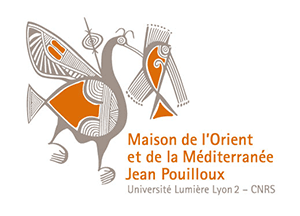 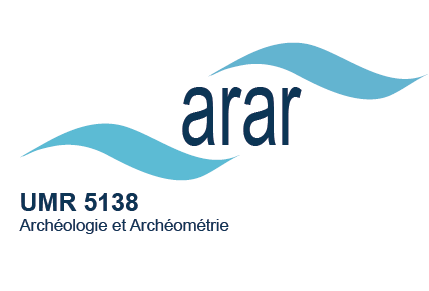 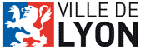 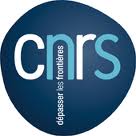 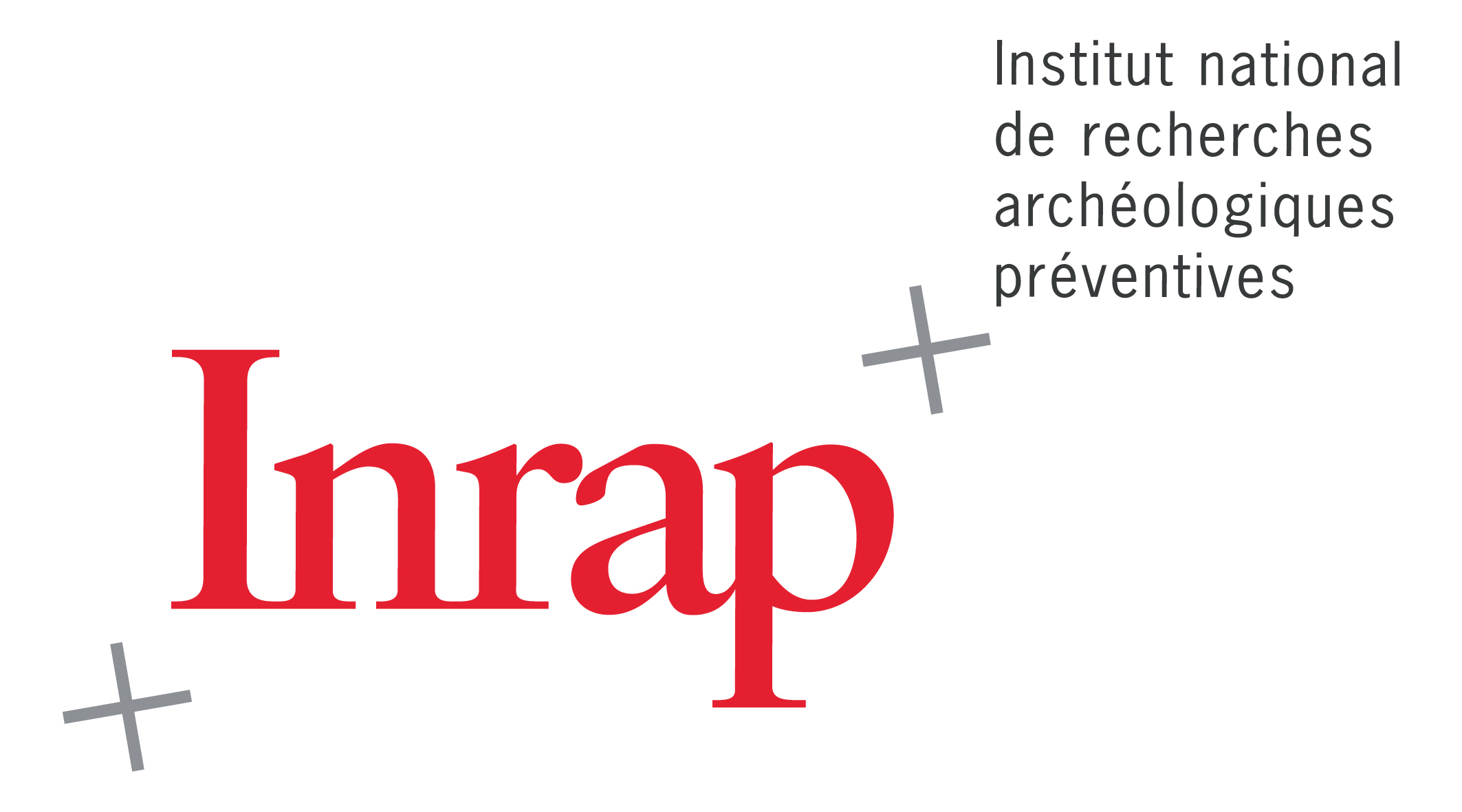 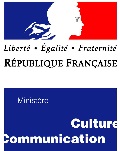 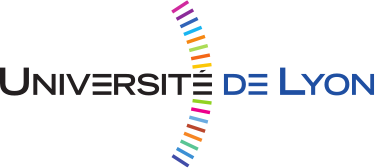 Laboratoire ArAr« Approches archéologiques et archéométriques des céramiques »Action Nationale de Formation du CNRSRéseau CAI-RN, Mission pour l’interdisciplinarité CNRS18-Programme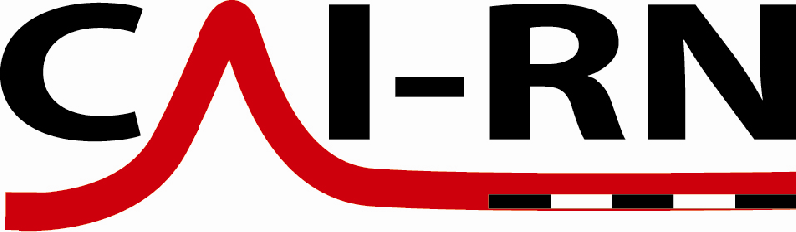 Réseau CAI-RN Compétences Archéométriques Interdisciplinaires-Réseau National http://archeometrie.cnrs.fr/18 - 22 AvrilMatin (hall de la bibliothèque de .M.)Après-midi (locaux ArAr)Lundi 18  –  30 :ACCUEIL (Cécile BATIGNE VALLET) -  30 : Procédés de fabrication des céramiques anciennes : De l’extraction aux traitements post-cuisson (Armand DESBAT, Cécile BATIGNE VALLET) – 17 h : METHODOLOGIE :Méthodes d’étude des céramiques trouvées dans le cadre de l’archéologie préventive et programmée (Clémence MEGE)Mardi 19  - 12 h : PATES CERAMIQUES :Observations des pâtes céramiques à l’œil nu et classifications par groupes (Céline BRUN) – 17 h :TRAVAUX PRATIQUESTri de céramiques, inventaire, dessin (Thonon-les-Bains)Mercredi 20  - 12 h : PETROGRAPHIE :Observation des pâtes céramiques au microscope optique, initiation à la détermination des roches et des minéraux (Anne SCHMITT)14 h – 17 h :TRAVAUX PRATIQUESTri de céramiques, inventaire, dessin (Thonon-les-Bains)Jeudi 21  - 12 h : DETERMINATIONS DE PROVENANCE PAR ANALYSE CHIMIQUE :Principes, études de cas (Yona WAKSMAN)14 h – 17 h :TRAVAUX PRATIQUESTri de céramiques, inventaire, dessin (Thonon-les-Bains)Vendredi 22  –  :APPROCHES DES TEMPERATURES DE CUISSON : Théorie, études de cas (Jacques BURLOT, Valérie MERLE) – 12 h :PLATEFORME TECHNOLOGIQUE « CERAMOLOGIE » :Visite de la plateforme au laboratoire ArAr UMR 5138 (Valérie MERLE)14 h – 17 h :TRAVAUX PRATIQUESTri de céramiques, inventaire, dessin (Thonon-les-Bains)